Muzyka okolicznościowa7. V.  2020r.     – czwartekZaczynamy dziś zajęcia wesołą i skoczną zabawą ruchową – zaśpiewajcie jąDJ MIKI – „Ręce do góry”https://www.youtube.com/watch?v=EuCip5y1464&feature=emb_title- drogie dzieci utrwaliliśmy strony ciała, myślę że piosenka nie była trudna. Zachęcam Was do wysłuchania wiersza „Ćwir, czyli kiedy wejdziesz między wrony, musisz krakać tak jak one”  - A. Frączek  (pomyślcie o tym, co może oznaczać przysłowie zawarte w tytule wiersza)Wróbel w gości wpadł do wron.
I już w progu, jak to on,
Bardzo grzecznie: - Ćwir, ćwir! – rzekł!
Wrony na to w dziki skrzek:
- Co on gada?!
- Kra, kra, kra!
- Tyś słyszała, to co ja?
- Jakiś jazgot?
- Zgrzyt?
- I brzdęk?
- Co to był za dziwny dźwięk?!
Wrobel: Ćwir! – powtórzył więc.
Wtedy wrony: buch, bam, bęc!
Po kolei spadły: bach!
Z przerażenia wprost na piach.
A gdy otrzepały puch,
Oczyściły z piachu brzuch,
Skrzydła, dziobek oraz pięty,
Rzekły: - Biedak jest ćwirnięty.Dlaczego wrony były takie zdenerwowane, że wróbel wydaje inne dźwięki niż one?Jak myślicie dlaczego chciały, żeby wszyscy mówili tak samo?Czy dźwięki „kra” były lepsze czy gorsze od „ćwir”, jak myślicie?Co może oznaczać przysłowie „Kiedy wejdziesz między wrony, musisz krakać jak i one”?Czy wszystkim ludziom musi się podobać to samo?Co to znaczy, że mamy różne gusty, różne upodobania?Posłuchajcie kilku fragmentów utworów i zastanówcie się do jakich wydarzeń, uroczystości najlepiej pasują te utwory. „Wszyscy są, witam was”https://www.youtube.com/watch?v=h9wMpq8kqkA„Mazurek Dąbrowskiego”https://www.youtube.com/watch?v=ioUutRw9WeQ„Nazywają mnie poleczką- pląsy”https://www.youtube.com/watch?v=nGeHDkFgbjY„Krakowiaczek Jeden - Piosenki Dla Dzieci”https://www.youtube.com/watch?v=dlAFVAKEHro„Taniec zygzak”https://www.youtube.com/watch?v=xm93WFJ7bNs„Taniec dzieci – marsz turecki”  -                        W. A. Mozarthttps://www.youtube.com/watch?v=u2tlx4iU698„Walc wiedeński z Nocy i Dni”https://www.youtube.com/watch?v=4OS0il2c9AU&feature=emb_rel_pausećwiczenia do wykonania kartach pracyKarta pracy  cz. 4 str.19.Rozwijanie percepcji wzrokowej, sprawności grafomotorycznej, kreślenie cyfr.Zapisywanie dodawania.Karta pracy  cz. 4 str.20. – kącik grafomotorycznykolorowanie pól z właściwym układem nut.Propozycja dla chętnych  dzieci i rodziców. !!!!!!!!Jeśli ktoś z Was ma ochotę razem z rodzicami albo z rodzeństwem wykonać instrumenty muzyczne z przedmiotów znajdujących się w domu i zagrać na nich to zapraszam do zabawy. (oto  kilka propozycji)Życzę wspaniałej zabawy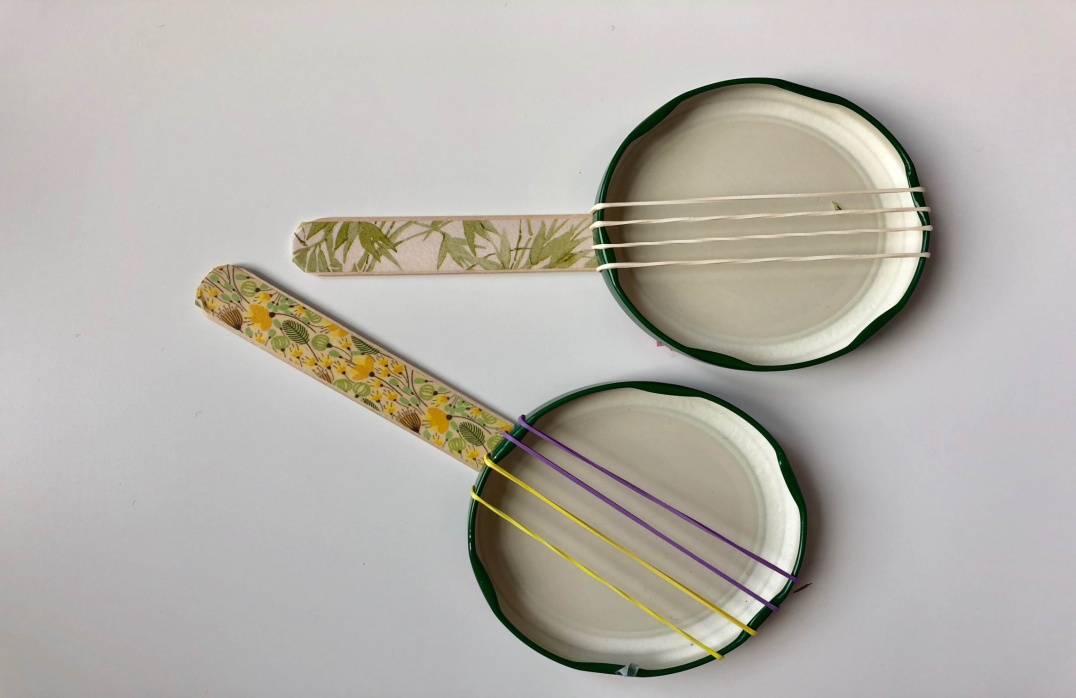 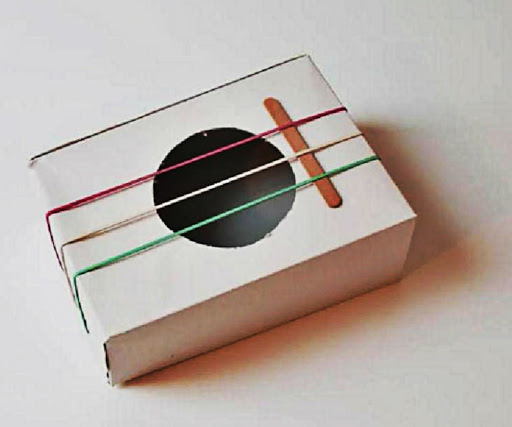 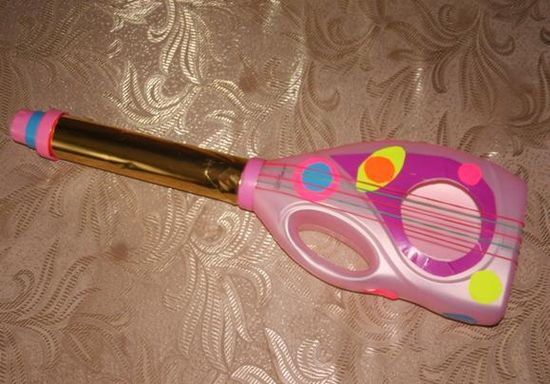 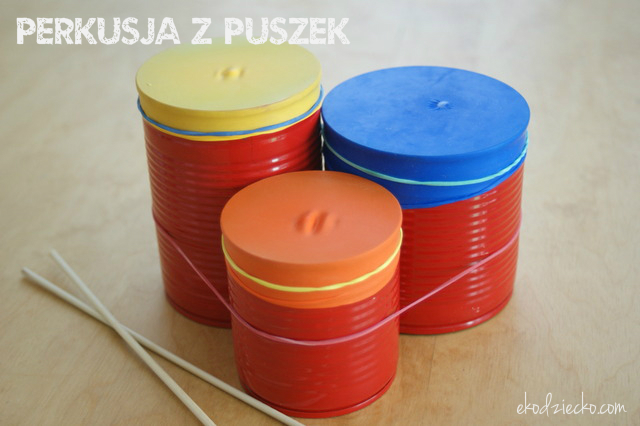 Po wykonaniu ciekawych instrumentów można zorganizować własną orkiestrę i dodatkowo można wykorzystać np.: pokrywkigarnki, kubkiłyżki drewnianerytmiczna muzykaPOWODZENIA !!!!!!!!!!!! Postarajcie się odpowiedzieć na pytania, pamiętajcie, aby wypowiadać się pełnym zdaniem.